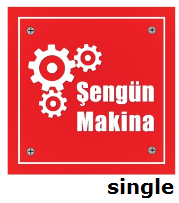 MODELSM-30 SINGLE, SM-40 SINGLEDOUGH ROLLING MACHINE (SINGLE ROLLER)
 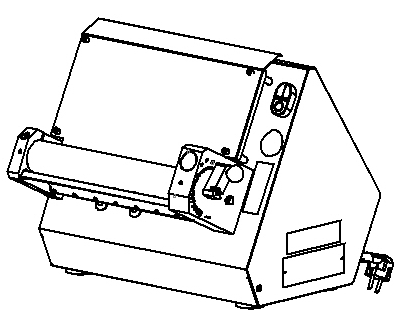  USER & MAINTENANCE MANUAL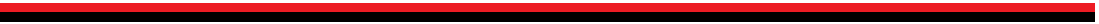 ŞENGÜN MAKİNA İNŞAAT ve KIRTASİYE SAN. TİC. LTD. ŞTİWARRANTY CERTIFICATE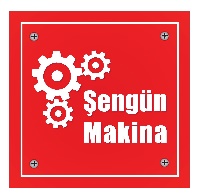 SERIAL NUMBER:   			SALE DATE:											Sold at the above date SM- ……. SINGLE MODEL DOUGH ROLL OUT MACHINE is guaranteed against production failures for 1 Year by ŞENGÜN MAKİNA İNŞAAT ve KIRTASİYE SAN. TİC. LTD. ŞTİ.Warranty Terms;- Warranty terms start after the product delivery for 1 year.- Recommended daily working time is 10 hours. The scope of warranty is assessed by year or by working hours.- The product is under warranty except plastic rollers (included plastic rollers if it is a manufacturing defect).- Documents are invalid, if haven’t sale date and confirm signature of company. You have to show the warranty certificate to benefit from the warranty.- Device is guaranteed against defects if mount and use as described in the use and maintenance manual. - Detection the location of defects, and elimination of the problems are responsibilities of the ŞENGÜN MAKİNA… - Warranty terms include only one device. You can’t claim any rights or compensation for another device.- If Changes are made at the type, model and serial numbers, the warranty eliminates. - If material, worker or assembly defects appear, repaired free by ŞENGÜN MAKİNA at the product warranty period (Transportation cost is not included).- Failures are only repaired by ŞENGÜN MAKİNA’s personal. The intervention of unauthorized person, cancel the appliance of warranty.- Installation have to be done by ŞENGÜN MAKİNA’s personal. İf usage place changes, customer must give information to ŞENGÜN MAKİNA- In the event of failure service must be informed.- The failures and damages given by external factors are out of the warranty terms.- Any failure of the product warranty period is added to the product warranty time. The repair time is until 20 working days. - Istanbul courts are competent in case of dispute.AUTHORIZED PERSONSTAMP –SIGNATUREPRESENTATIONDear Users,Thank you for your prefer our machine and confidence in our company. Our machines are used in 39 countries.Our machine is manufactured according to international standards. Please read the operating manual to get the mast out of your machine. Please note the following warnings before calling our service.ŞENGÜN MAKİNA Please read the manuel carefully before installing the machine.The machine will be out of warranty when your operate the machine with at read.Please read carefully the manual that gives you information on the installation is prepared in accordance with the legal regulations before arriving at the machine installation. For information you coonot understand, ask your nearest out horized servicePlease note that if the technical service personnel is kept waiting you will be billed for each hour.
CONTENTSWARRANTY CERTIFICATEPRESANTATIONSECTION 1: INTRODUCTION1.1 General Introduction of Dough Rolling Machine Model: SM-30SINGLE, SM-40SINGLE1.2 Technical Specifications Table1.3 Safety Warnings LabelsSECTION 2: INTRODUCTION OF MACHINE BODY COMPONENTS2.1 Sheet Assembly2.2 Body ComponentsSECTION 3: INSTRUCTIONS FOR USE3.1 Usage Recommendations3.2 Safety Warnings3.3 Operating and Starting InstructionsSECTION 4: MAINTENANCE4.1 Exterior Body Maintenance4.2 Scraping Knife MaintenanceSECTION 5: SPARE PARTS MANUALSECTION 6: ELECTRICAL DIAGRAMSECTION 1: INTRODUCTIONGeneral Introduction of Dough Rolling Machine Model: SM-30 SINGLE, SM-40 SINGLE:Uses at lahmacun, pizza and other dough rolling processes. Dough thickness and diameter get easy with roller gap adjustment system. Dough rolling process perform in min. 3, max. 5 seconds with fast and easy using feature.Technical Specifications Table:1.3 Safety Warnings Labels:
LABELS
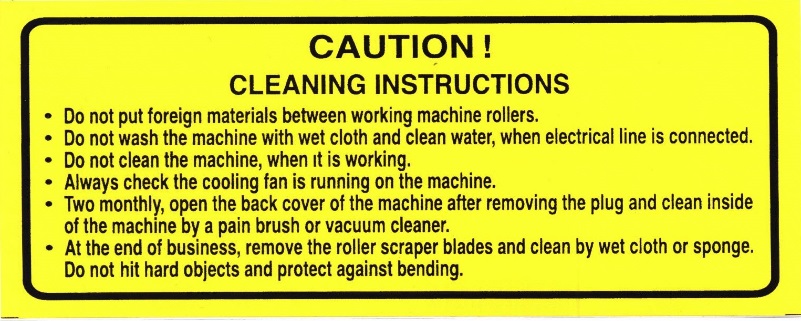 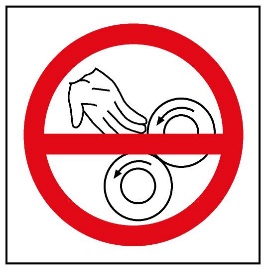 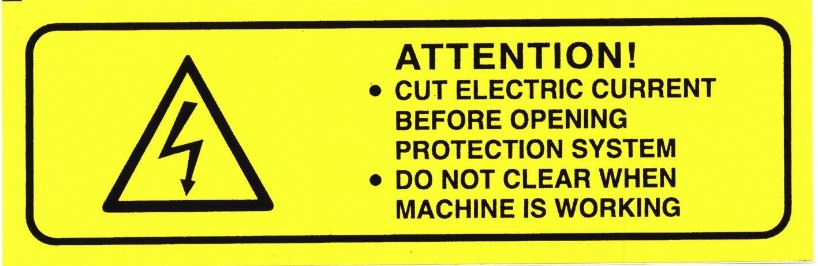 SECTION 2: INTRODUCTION OF MACHINE BODY COMPONENTS2.1 Sheet Assembly: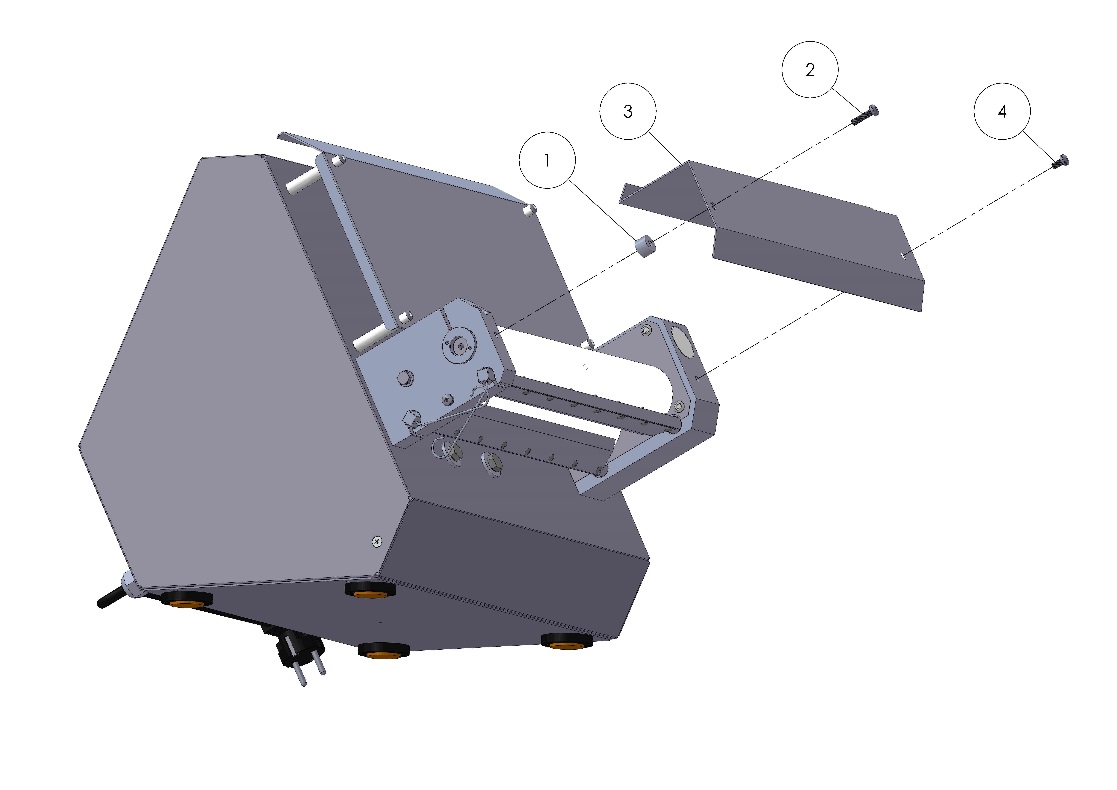 
2.2 Body Components: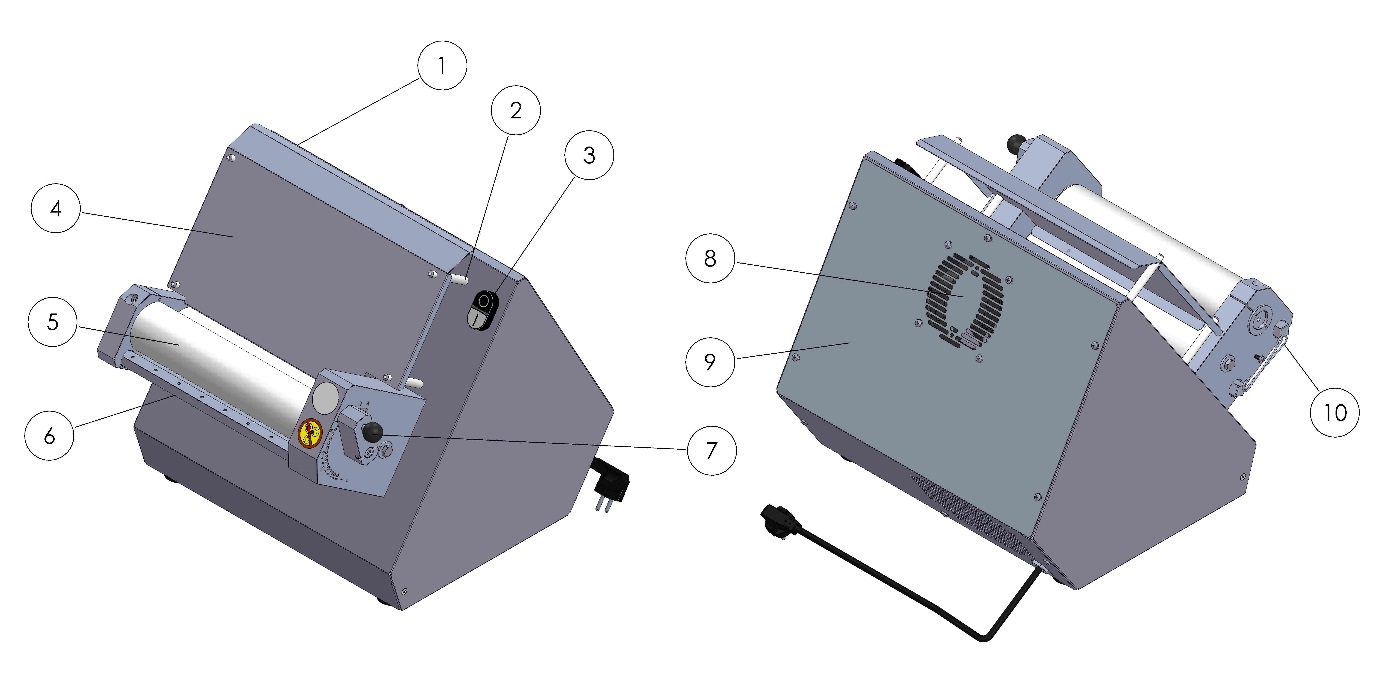 SECTION 3: INSTRUCTIONS FOR USE3.1 Usage Recommendations: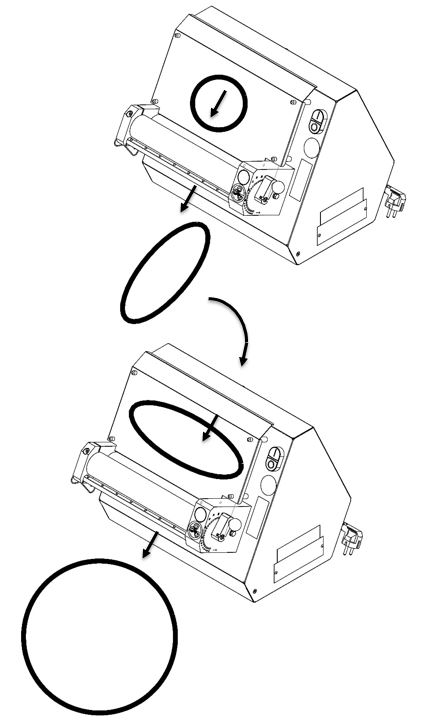 For Rolling Circular Dough (Lahmacun Dough Etc.);Compress the dough and make it circular.Pass through the dough to the upper roller gap.Rotate the dough (shown in figure) then pass through the dough in parallel to the bottom roller gap.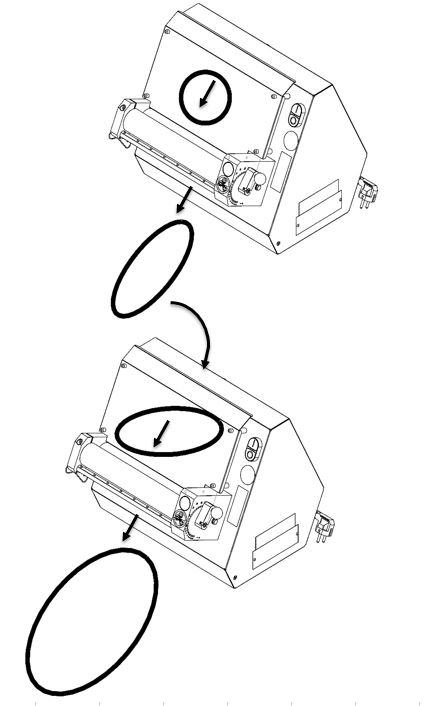      For Rolling Ellipse Dough (Pide Dough);Compress the dough and make it circular.Pass through the dough to the upper roller gap.Rotate the dough (shown in figure) then pass through the dough    in 45° to the bottom roller gap.3.2 Safety Warnings:Secure voltage is between 230 V and 240 VSet up on a straight floor.Single phase on operating.Don’t wipe the machine with a wet cloth when connect     to plug.Cut electric current before opening protection system.Check the air intake of the cooling fan daily.
3.3 Operating and Starting Instructions:Connect to monophase electrical supply.Push the “I” button.Adjust the roller space shown in picture. (This procedure adjusts the dough thickness and diameter)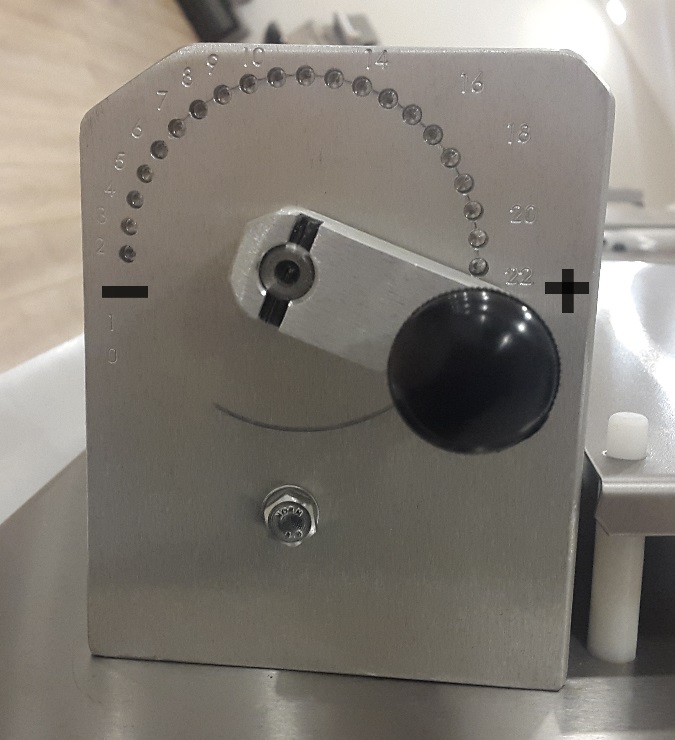 Adjust the dough thickness from “0” to “20” shown in figure.Pull the bakelite knob and rotate the knob to “+” or “-” direction.Rotate the knob to “+” direction for enlarge the dough thickness. Rotate the knob to “-” direction for reduce the dough thickness.Push the bakelite knob when the intended roller gap adjusted.NOTE = Entrance roller gap advice to be bigger than the exit roller gap.NOTE: Scrapers must be stretched
SECTION 4: MAINTENANCE4.1 Exterior Body Maintenance: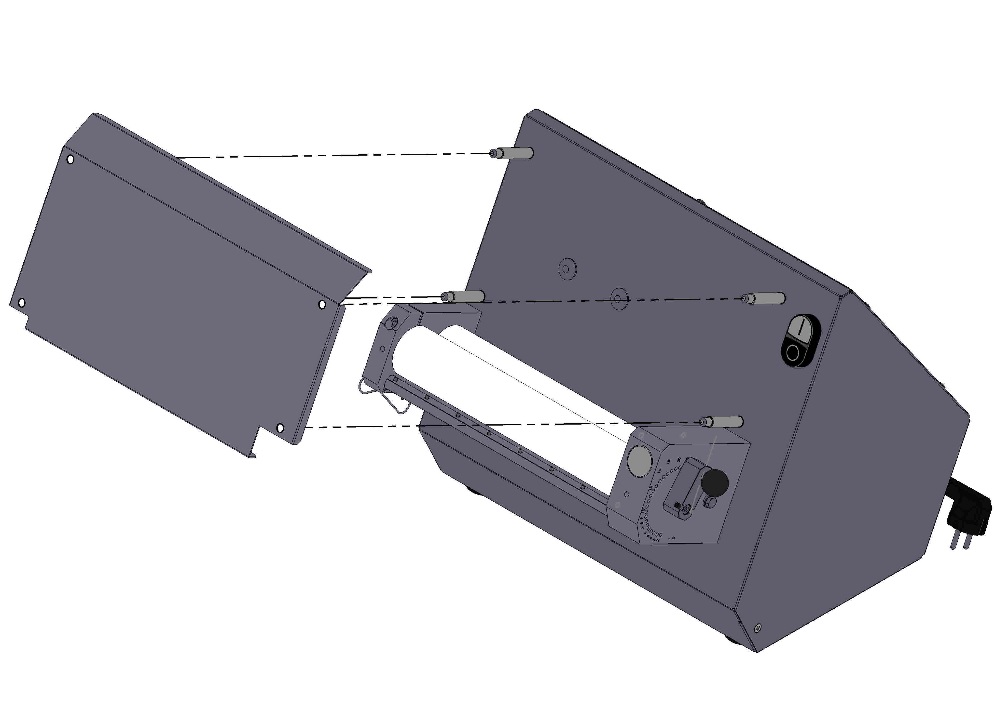 Pull up the central sheet shown in picture then clean the flour and crumbs. Stop the machine and unplug the electrical supply then clean with wet cloth. Don’t plug the electrical supply before the machine dry.4.2 Scrapers Maintenance: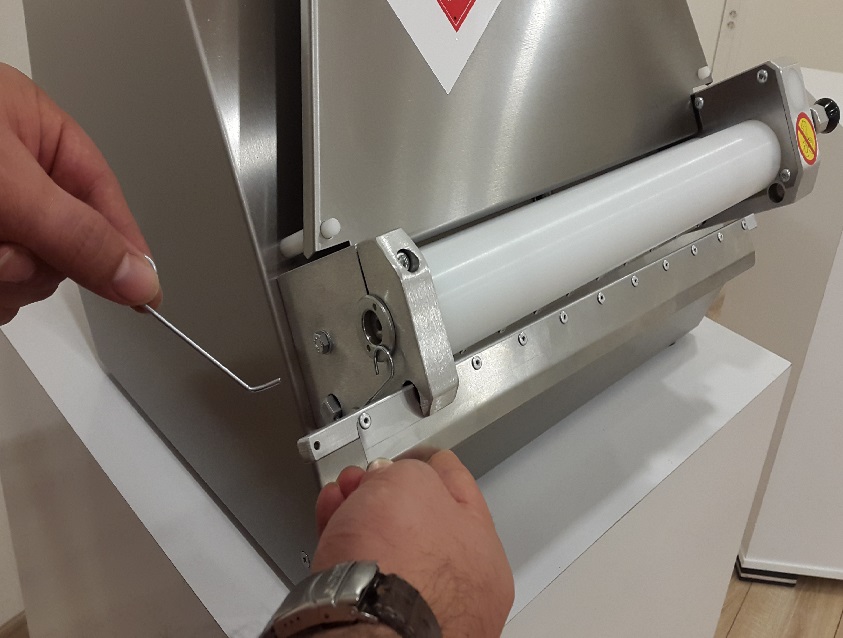 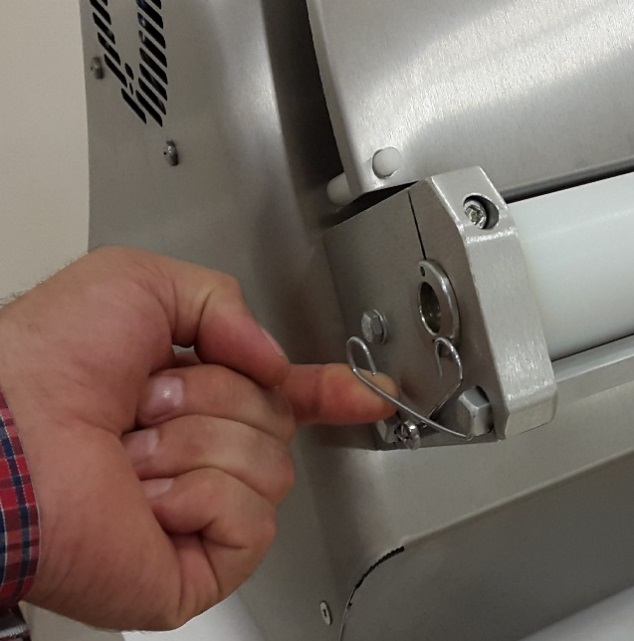 Push up scrapers wire as shown in the figureRemove the scrapers from the hole as shown in the figure and clean the scrapers daily.SECTION 5: SPARE PARTS MANUAL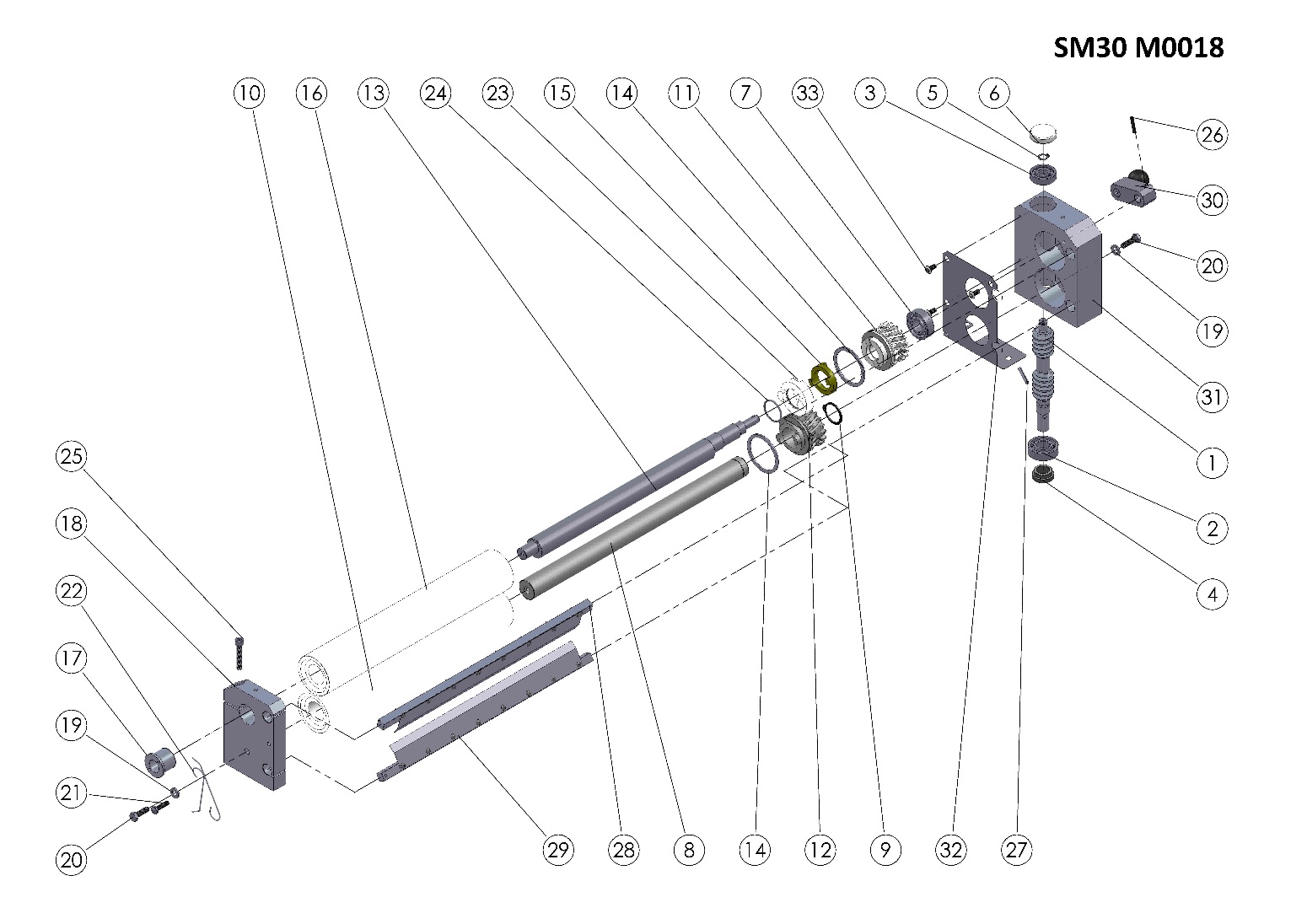 SM30 SINGLE M0018 (ROLLER GROUP) SPARE PARTS LIST
                   00084M SPARE PART LIST	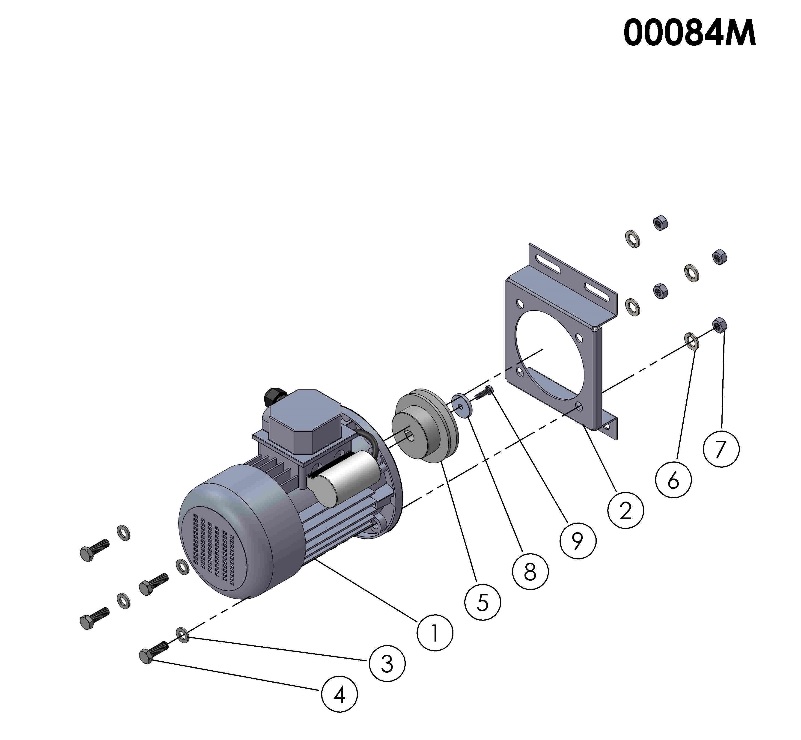                   00083M SPARE PART LIST 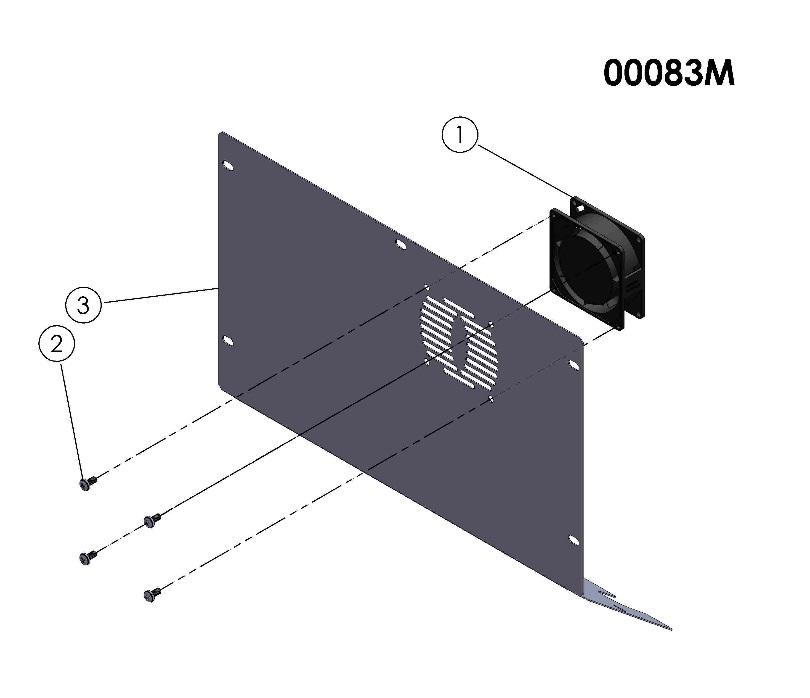 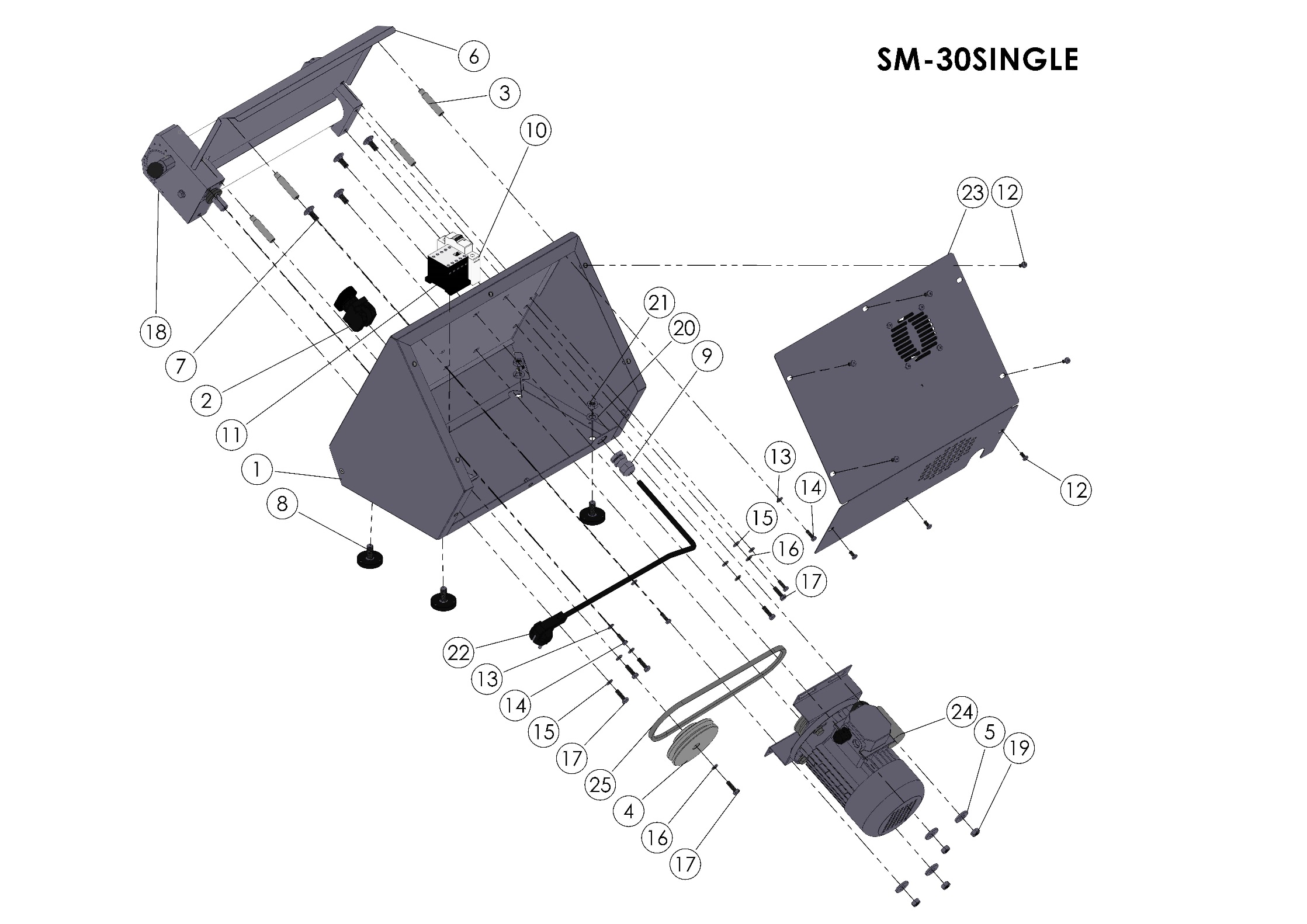 SM-30 SINGLE BODY SPARE PARTS LIST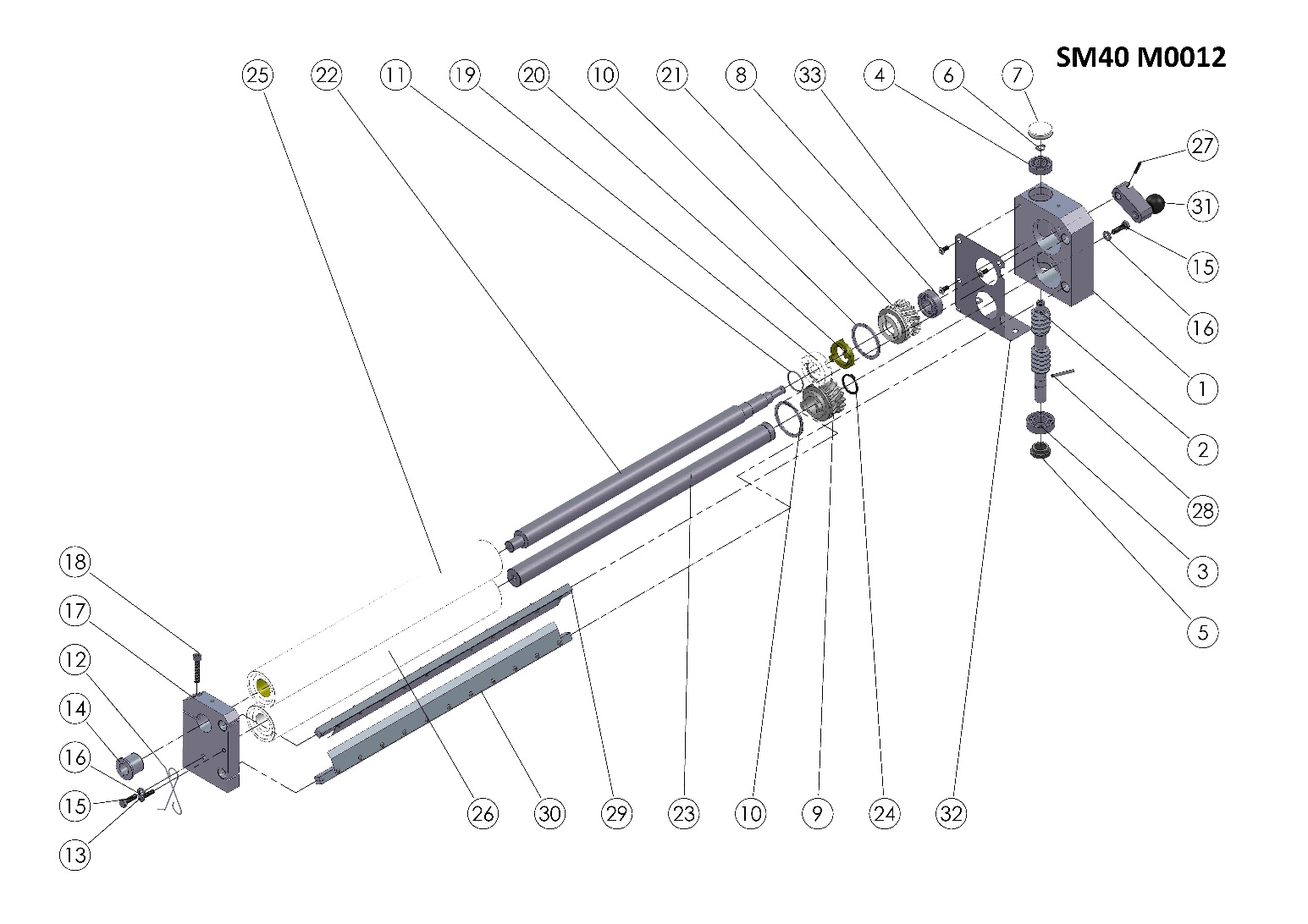 
SM-40 SINGLE M0012 SPARE PARTS LIST                 00084M SPARE PARTS LIST                   00085M SPARE PARTS LIST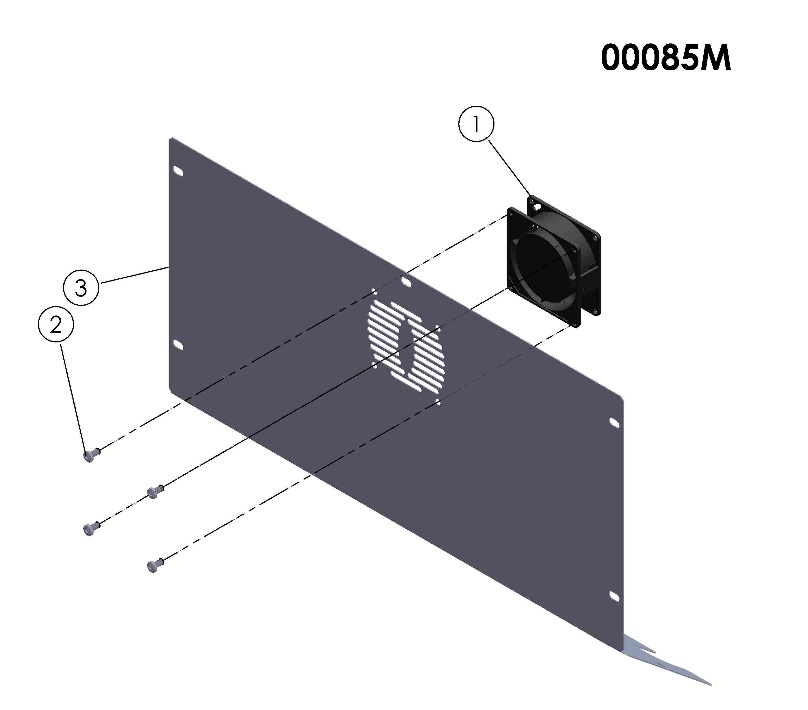 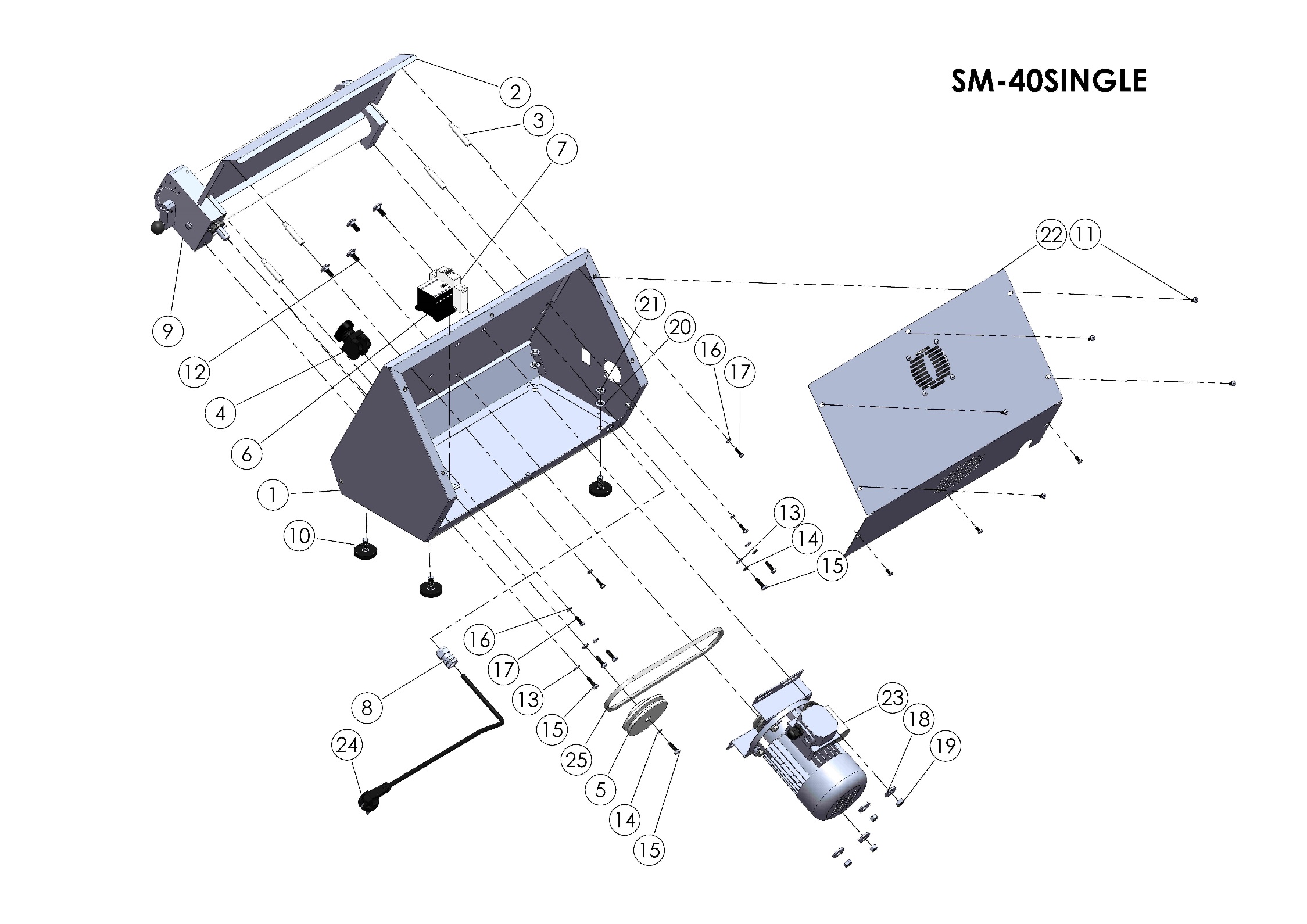 SM-40 SINGLE SPARE PARTS LISTSECTION 6: ELECTRICAL DIAGRAM 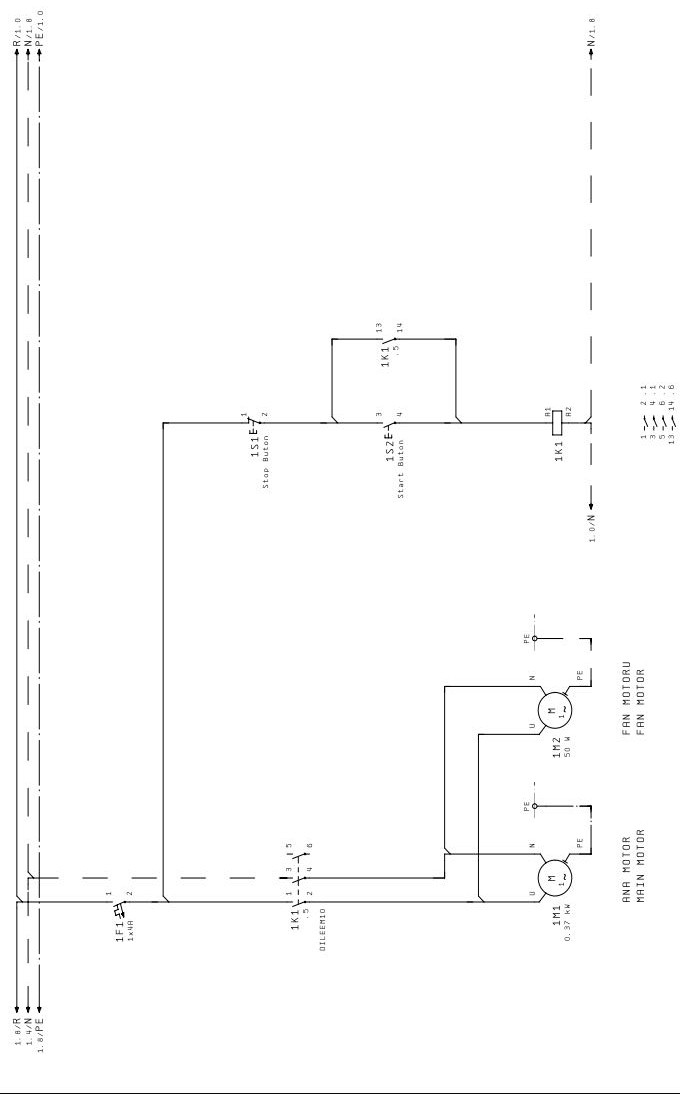 Technical Specifications TableSM-30 SINGLESM-40 SINGLELength (cm)4152Width (cm)3939Height (cm)3737Engine Power (kW)0.220.22Electrical Specifications (V-HZ)230V 1N 50/60HZ230V 1N 50/60HZMachine Weight (Kg)22,222,6Dough Weight (gr)80-21080-500Dough Diameter (cm)19-2926-40Roller Range (mm)0-4,10-4,1Hourly Production Quantity720-1200720-1200PART DESCRIPTION1THIMBLE2BOLT 3GUARD SHEET4BOLTPART DESCRIPTIONPART DESCRIPTIONPART DESCRIPTIONPART DESCRIPTIONFRONT VIEWFRONT VIEWBACK VIEWBACK VIEW1BODY6ROLLER SCRAPER2SHEET HOLDER PIN7ADJUST HANDLE3START/STOP SWITCH8FAN4CENTRAL SHEET9BACK COVER5ROLLER GROUP10SCRAPERS WIREDESIRED PRODUCTUPPERBOTTOMLAHMACUNPIDEPİZZATORTILLA BREADBOREK DOUGHITEM NO.SPARE PART NUMBERDESCRIPTION OF THE SPARE PARTUNITITEM NO.SPARE PART NUMBERDESCRIPTION OF THE SPARE PARTUNIT100011WORM11800001ROLLER BEARING1200024BEARING11900050WASHER2300025BEARING12000041BOLT2400022THIMBLE12100047BOLT1500027RING12200038SCRAPERS WIRE2600013COVER12300088CLUTCH1700026BEARING12400092O-RİNG1800021SHAFT (BOTTOM)12500054BOLT1900089RING12600095PIM11000017ROLLER (BOTTOM)12700096PIM11100007GEAR (FEMALE)12800336MSCRAPERS (TOP)11200338GEAR (MALE)12900337MSCRAPERS (BOTTOM)11300020SHAFT (TOP)13000335MADJUSTING LEVER11400009RING23100372GEARBOX11500010CLUTCH13200385ROLLER GUARD SHEET11600016ROLLER (TOP)13300340BOLT31700086THIMBLE134ITEMSPARE PART NUMBERDESCRIPTION OF THE SPARE PARTUNIT100386ENGINE1200393ENGINE SHEET1301963WASHER4404072BOLT4500394PULLEY1601961WASHER4701959NUT4800098WASHER1900049BOLT1ITEMSPARE PART NUMBERDESCRIPTION OF THE SPARE PARTUNIT100401FAN  1200046BOLT4300016MBACK COVER1ITEMSPARE PART NUMBERDESCRIPTION OF THE SPARE PARTUNIT100088MBODY1200055START/STOP SWITCH1300132CENTRAL SHEET PIN (LONG)4400085PULLEY1501258WASHER4600391CENTRAL SHEET1700476BOLT4800354LEG4900097RECORD11000057FUSE11100056CONTACTOR11200046BOLT81300051WASHER41400049BOLT41500050WASHER51600042WASHER31700041BOLT618SM30 M0018SM30 BOTTOM ROLLER GROUP11901959NUT82001960WASHER42100298NUT42200355POWER CABLE12300083MBACK COVER12400084MENGINE12500029V BELT1ITEMSPARE PART NUMBERDESCRIPTION OF THE SPARE PARTUNITITEMSPARE PART NUMBERDESCRIPTION OF THE SPARE PARTUNIT100372GEAR BOX11800054BOLT1200011WORM11900088CLUTCH1300024BEARING12000010CLUTCH1400025BEARING12100007GEAR (FEMALE)1500022THIMBLE12200102ROLLER SHAFT (TOP)1600027RING12300104ROLLER SHAFT (BOTTOM)1700013COVER12400089RING1800026ROLLER12500136ROLLER1900338GEAR (MALE)12600137ROLLER11000009RING22700095PIN11100092O-RİNG12800096PIN11200038SCRAPERS WIRE22900341MSCRAPER (TOP)11300047BOLT13000342MSCRAPER (BOTTOM)11400086THIMBLE13100335MADJUSTING LEVER11500041BOLT23200385ROLLER GUARD SHEET11600050WASHER23300340BOLT31700001ROLLER BEARING134ITEMSPARE PART NUMBERDESCRIPTION OF THE SPARE PARTUNIT100386ENGINE1200393ENGINE SHEET1301963WASHER4404072BOLT4500394PULLEY1601961WASHER4701959NUT4800098WASHER1900049BOLT1ITEMSPARE PART NUMBERDESCRIPTION OF THE SPARE PARTUNITUNIT100401FAN1200046BOLT4300017MBACK COVER1ITEMSPARE PART NUMBERDESCRIPTION OF THE SPARE PARTUNIT100092MSM-40 SINGLE BODY1200397CENTRAL SHEET1300132CENTRAL SHEET PIN (LONG)4400055BUTTON1500085PULLEY1600056CONTACTOR1700057FUSE1800097RECORD19SM-40 M0012BOTTOM ROLLER GROUP11000354LEG41100046BOLT81200476BOLT41300050WASHER51400042WASHER31500041BOLT61600051WASHER41700049BOLT41801258WASHER41901959NUT42001960WASHER42100298NUT42200085MBACK COVER12300084MENGINE12400403POWER CABLE12500029V BELT1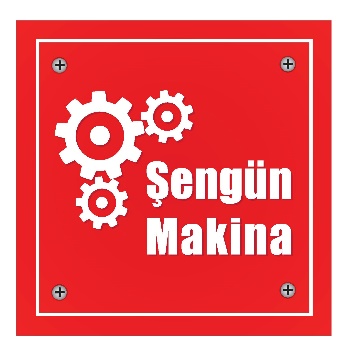 ŞENGÜN MAKİNA İNŞAAT VE KIRTASİYE SAN. TİC. LTD. ŞTİ.İkitelli Organize Sanayi Bölgesi, Atatürk Bulvarı, Pufa İş Merkezi No: 98 Bodrum Kat: 2-3Başakşehir/ İstanbul/ TürkiyePhone: +90 212 671 23 23 (Pbx)Phone 2: +90 212 671 84 84Fax: +90 212 671 88 28GSM: +90 533 957 14 53e-Mail : info@sengunmakina.comweb : www.sengunmakina.com